ESCOLA PROFISSIONAL DA HORTA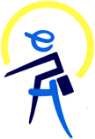 CURSO DE TÉCNICO PROFISSIONAL DA HORTAReabilitação do Varadouro, Freguesia do CapeloAna Melo, Hélder Furtado, Mariana Amaral, Martina RosaProblema de partida e localização da área a intervirDecidimos intervir neste local, tendo como principal problema desta área o edifício das termas, onde se encontra num local em risco, devido à sua situação na base de uma encosta, onde frequentemente ocorrem deslizamentos de terras, e também pelo facto de este edifício se encontrar degradado. Nesta mesma área, temos também como problema a não existência de passeios, sendo esse ponto muito importante para a segurança das pessoas, onde também temos a existência de estacionamento reduzido, num local muito frequentado no Verão. Desenvolvimento do projeto: pesquisa, metodologia, fases do projeto, trabalho de campo Na primeira fase do projeto, começamos por pesquisar documentos a cerca da temática em estudo, do local onde vamos intervir. Depois, como segunda fase do projeto, fizemos uma análise SWOT, analisando os pontos fortes e fracos da área, analisámos as oportunidades da nossa intervenção nesta mesma área, como também as ameaças para a mesma.
O nosso projeto passou por várias fases, como primeira, fizemos pesquisa a cerca da temática em estudo, depois da mesma, fizemos uma pequena análise do local de intervenção, como segunda fase, depois de fazermos essa análise, fizemos trabalho de campo, avaliando a área de intervenção, para verificar se podíamos continuar com a nossa proposta, como terceira fase, e por último como quarta fase, colocámos a nossa proposta em ArcMap. 
Como trabalho de campo, fizemos várias visitas ao local onde nos ajudou a tomar algumas decisões relativamente a alguns pontos da nossa intervenção.Parcerias, orçamento (caso seja possível)Como parceria tivemos a oportunidade de uma análise de um geógrafo da Câmara Municipal da Horta, o Geógrafo Vítor Daniel, na qual nos ajudou a esclarecer algumas dúvidas, como também nos deu algumas ideias para a nossa proposta.Propostas de soluçãoNa área de intervenção propomos a reabilitação do Varadouro. Nesta área iremos intervir nas termas, como edifício degradado, iremos reabilitar no que irá ajudar a economia da freguesia como também da ilha. A criação de passeios pedestres e uma ciclovia irá melhorar as condições de acesso ao local, como também a segurança de todas as pessoas que circulam nesta mesma zona. Na intervenção da zona balnear, propomos criar mais zonas de solário, no qual esta mesma permitirá chamar mais população para este mesmo local, o que irá favorecer a economia da freguesia. A nossa proposta também passa por criar uma nova estrada secundária, com acesso à estrada principal e ao parque de estacionamento, sendo esta mesma uma via de dois sentidos. O parque de estacionamento contém uma área total de 9,127m₂, onde teremos para área de estacionamento 3,040m₂ com cerca de 243 estacionamentos, o que levará destes 243, cerca de 15 estacionamentos para pessoas com deficiência, como espaço para vias, irá ocupar cerca de 1,521m₂, sendo o restante espaço para zonas verdes e equipamentos que ocupará uma área de 4,563m₂ contendo 2 saídas e entradas de peões onde esta mesma irá conter uma rampa para pessoas com deficiência, como também irá conter 2 entradas e saídas para veículos. Ao pé da zona balnear propomos a construção de um parque infantil, no que só irá ajudar esta nossa área de intervenção, sendo esta muito povoada e também por ser uma zona que contém, restaurantes, parque de merendas, zona balnear, zona piscatória entre outros. Entre as termas e a zona balnear, esta irá ser utilizada como ciclovia e área pedonal, mas também irá permitir o acesso aos moradores daquela mesma zona como também às pessoas que utilizam a zona piscatória, para levar os seus barcos, onde esta mesma contém uma nova Grua com capacidade de 5 toneladas. Também na nossa área de intervenção, propomos uma pequena rotunda, na entrada principal desta área, no qual permitirá as pessoas caso de engano, puderem utilizar a rotunda e retomarem o seu caminho.Resultados esperadosCom estas propostas de solução, e com o esforço que depositámos neste projeto, esperamos que gostem da mesma e que a façam ser concretizada.ConclusãoCom este trabalho concluímos que o nosso projeto é uma mais-valia tanto a nível económico como social para a freguesia e ilha.